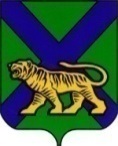 ТЕРРИТОРИАЛЬНАЯ ИЗБИРАТЕЛЬНАЯ КОМИССИЯ ПАРТИЗАНСКОГО РАЙОНАРЕШЕНИЕс. Владимиро-АлександровскоеВ соответствии с постановлением Центральной избирательной комиссии Российской Федерации от 15 февраля 2017 года № 74/667-7 «О применении технологии изготовления протоколов участковых комиссий об итогах голосования с машиночитаемым кодом и ускоренного ввода данных протоколов участковых комиссий об итогах голосования в Государственную автоматизированную систему Российской Федерации «Выборы» с использованием машиночитаемого кода» при проведении выборов глав Владимиро-Александровского и Новицкого сельских поселений  Партизанского муниципального района, назначенных на 8 сентября 2019 года, территориальная избирательная комиссия  Партизанского района РЕШИЛА:1.Определть  количество и перечень избирательных участков,  на которых при проведении выборов  глав Владимиро-Александровского и Новицкого сельских поселений  Партизанского муниципального района, назначенных на 8  сентября 2019 года, будет применяться технология изготовления протоколовучастковых комиссий об итогах голосования с машиночитаемым кодом и ускоренного ввода данных протоколов участковых комиссий об итогах голосования в Государственную автоматизированную систему Российской Федерации «Выборы» с использованием машиночитаемого кода (прилагается). 2. Участковым избирательным комиссиям избирательных участков, указанных в приложении к настоящему решению, не позднее 28 августа 2019 года назначить своим решением не менее двух операторов специального программного обеспечения.3. Направить копию настоящего решения в Избирательную комиссию Приморского края для согласования применения технологии.4.  Разместить  настоящее  решение на сайте администрации Партизанского муниципального района в разделе «Территориальная избирательная комиссия  Партизанского района» в информационно-телекоммуникационной сети «Интернет».  15.07.2019        746/175Об определении количества и перечня избирательных участков,  на которых при проведении выборов  глав Владимиро-Александровского и Новицкого сельских поселений  Партизанского муниципального района, назначенных на 8  сентября 2019 года, будет применяться технология изготовления протоколов участковых избирательных комиссий об итогах голосования с машиночитаемым кодом и ускоренного ввода данных протоколов участковых избирательных комиссий об итогах голосования в Государственную автоматизированную систему Российской Федерации «Выборы» с использованием машиночитаемого кода Председатель комиссииЖ.А. ЗапорощенкоСекретарь комиссииО.В. БелянинаПриложениек решению территориальной избирательной комиссии Партизанского районаот 15 июля 2019 года   №746 /175Наименование территориальной избирательной комиссииКоличество избирательных участковНомера избирательных участков, на которых будет использоваться  технологияТерриториальная избирательной комиссииПартизанского районаТерриториальная избирательной комиссииПартизанского районаНовицкое сельское поселениеНовицкое сельское поселениеТерриториальная избирательной комиссииПартизанского района5с № 2305 по № 2308, № 2310Территориальная избирательной комиссииПартизанского районаВладимиро-Александровское сельское поселениеВладимиро-Александровское сельское поселениеТерриториальная избирательной комиссииПартизанского района4с № 2315 по  № 2317,  № 2322ВСЕГО:9